Honiton Community College Academy Trust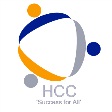 PERSON SPECIFICATIONSCIENCE TEACHERDEPARTMENTDEPARTMENTSCIENCESCIENCESCIENCESCIENCESCIENCEROLEROLETEACHER –ScienceTEACHER –ScienceTEACHER –ScienceTEACHER –ScienceTEACHER –ScienceALLOWANCEALLOWANCEEssentialDesirableInterviewApplicationReferenceQUALIFICATIONS1.1First Degree or equivalent in science specialismüü1.2Qualified Teacher StatusüüPROFESSIONAL EXPERIENCE2.1Proven record of teaching, which consistently adds value at all Key Stagesüüü2.2Effective and efficient use of ICT to enhance teaching and learningüü2.3Experience of teaching GCSE Sciencesü2.4Effective and efficient use of data to improve learningüü2.5Meeting the needs of disadvantaged groupsüü2.6Involvement in the planning and delivery of extracurricular / enrichment activitiesüüPROFESSIONAL KNOWLEDGE3.1Up-to-date subject knowledge with particular reference to pedagogyüüü3.2Up-to-date knowledge of National Curriculum and exam specification requirementsü3.3Ability to teach Post-16üüüü3.4Demonstrated commitment to improving as a teacher through a variety of means – personal reflection, departmental development time, whole College training and attending relevant courses.üüSKILLS4.1Excellent classroom practitionerüüü4.2Ability to establish constructive working relationships with staff, students and parentsüüü4.3Ability to inspire students üüü4.4Knowledge and effective use of ICT for administration purposesüü4.5Ability to meet deadlinesüüPERSONAL ATTRIBUTES5.1A willingness to work for the benefit of students both inside and outside the classroomüü5.2A creative approach to problem solvingü5.3An enthusiasm for creating and sharing resourcesüü5.4Confidence, tenacity, flexibility and adaptabilityüüü5.5Empathy for students, parents, staff and the Communityüüü5.6Energy and commitmentüüü5.7A sense of humour and a ‘can-do’ attitudeüüü5.8Good interpersonal skillsüüü5.9A commitment to a team ethos and the college visionüü5.10Professional integrity and honestyüü6.0Ability to promote and safeguard the welfare of students – an Enhanced DBS is essential for this post.üü